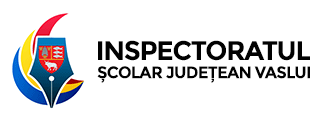 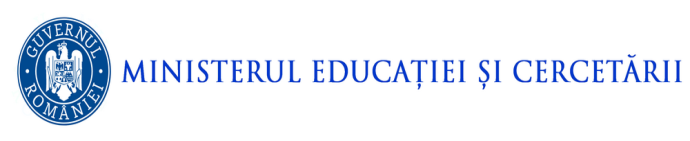 MINISTERUL EDUCAȚIEIINSPECTORATUL ȘCOLAR JUDEȚEAN VASLUISTR.. DONICI, NR.. 2E-MAIL: isjvaslui@isj.vs.edu.roConcursul   de Biologie ,,George Emil Palade” -etapa locală26 martie 2023Limitele de încadrare a materiei Cls. a V-a Cls. a VI-aCls. a VII-aCls. a VIII-aECOSISTEME DIN ȚARA NOASTRĂ(inclusiv)HRĂNIREA(inclusiv)ORGANELE DE SIMȚ(inclusiv)NOȚIUNI DE GENETICĂ (inclusiv)VASLUI Școala Gimnazială „Mihai Eminescu”-Prof. Elena MAXIM Școala Gimnazială „Mihai Eminescu”-Prof. Elena MAXIM Școala Gimnazială „Mihai Eminescu”-Prof. Elena MAXIMHUȘI Școala Gimnazială ,,Ion Creangă”-Prof. Crina IONEL Școala Gimnazială ,,Ion Creangă”-Prof. Crina IONEL Școala Gimnazială ,,Ion Creangă”-Prof. Crina IONELBÂRLAD Școala Gimnazială „M.C. Epureanu”-Prof. Nicoleta TOMA Școala Gimnazială „M.C. Epureanu”-Prof. Nicoleta TOMA Școala Gimnazială „M.C. Epureanu”-Prof. Nicoleta TOMA